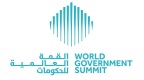 Feb. 13, 2019 09:30 UTCWGS 2019：杜拜世界政府高峰會開創新紀元Tony Robbins宣佈與阿拉伯聯合大公國政府展開養活10億人的人道主義專案克莉絲蒂娜·拉加德指出，由於人工智慧對就業的負面影響，女性比男性面臨更大挑戰巴基斯坦總理伊姆蘭·汗呼籲全世界採行精英治國教宗方濟各在高峰會致辭，Sheikh Abdulla殿下：宗教信仰絕非極端主義的藉口阿聯大學將從下個學年起學習教宗與阿茲哈大教長簽署的《人類博愛文件》阿聯杜拜--(BUSINESS WIRE)-- (美國商業資訊)--今天在杜拜召開的第七屆世界政府高峰會(WGS 2019)的首日，來自世界一些主要決策者和首腦的一系列宣布和意向聲明為新時代包容開創了新紀元。在為期三天高峰會的首日，領導力專家、企業家、慈善家Tony Robbins宣佈，目前他正與阿聯領導層合作推動可養活10億人的人道主義專案，成為當日的一大亮點。國際貨幣基金組織(IMF)總裁克莉絲蒂娜·拉加德(Christine Lagarde)在接受Richard Quest的採訪時談及對人工智慧將重塑未來就業市場的普遍擔憂，甚至表示她自己的工作在不久的將來也會面臨「調整」。巴基斯坦總理伊姆蘭·汗(Imran Khan)概述了巴基斯坦在擺脫近年來一直困擾該國的貪腐陰影方面所面臨的挑戰，同時呼籲全世界採行精英治國。教宗方濟各透過即時視訊向高峰會致辭，他表示阿聯為現代的包容世界開啟了歷史性的嶄新篇章。在教宗致辭之後，阿聯外交與國際合作部長Sheikh Abdullah bin Zayed Al Nahyan殿下表示，今年2月教宗方濟各與阿茲哈大教長艾哈邁德·塔伊蔔(Ahmed At-Tayyeb)博士閣下在阿聯會面，並隨後簽署《人類博愛文件》(Document for Human Fraternity)，從接下來的學年開始，阿聯的學校及大學都將學習該文件。為期三天的2019年世界政府高峰會在杜拜Madinat Jumeirah召開，將持續到2月12日。這一重大活動聚集了140個國家的4,000多名代表，包括各國與政府元首，以及30個國際組織的高層代表。*來源：AETOSWire免責聲明：本公告之原文版本乃官方授權版本。譯文僅供方便瞭解之用，煩請參照原文，原文版本乃唯一具法律效力之版本。ContactsAPCO Worldwide
Suzanne Samaan，ssamaan@apcoworldwide.comSource: World Government SummitSmart Multimedia Gallery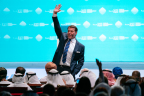  Photo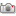 Entrepreneur, life coach and philanthropist Tony Robbins announces humanitarian project with UAE leadership to feed 1 billion people at World Government Summit in Dubai (Photo: AETOSWire) Logo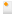 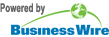 View this news release and multimedia online at:
http://www.businesswire.com/news/home/20190213005271/zh-HK